Всероссийский урок по основам безопасности и жизнедеятельности.30 апреля 2015г. во всех школах района  проведен всероссийский  открытый урок по основам безопасности и жизнедеятельности, посвященный 70-летию Победы в Великой Отечественной Войне и  Дню пожарной охраны.    В мероприятиях приняло участие    600     школьников.   В проведении уроков приняли участие  представители ПЧ №36 г. Кувшиново. Проведенные мероприятия – это урок-викторина; урок  с презентацией и демонстрацией спасательных средств; урок составления буклетов по пожарной безопасности;  урок с проведением практических занятий; урок-практикум с участием представителей ПЧ №36.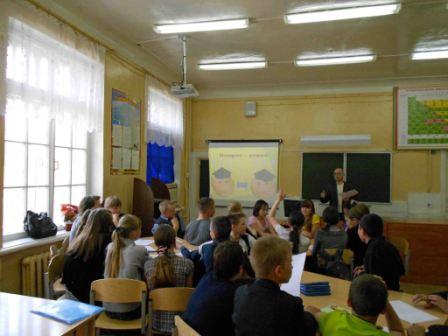 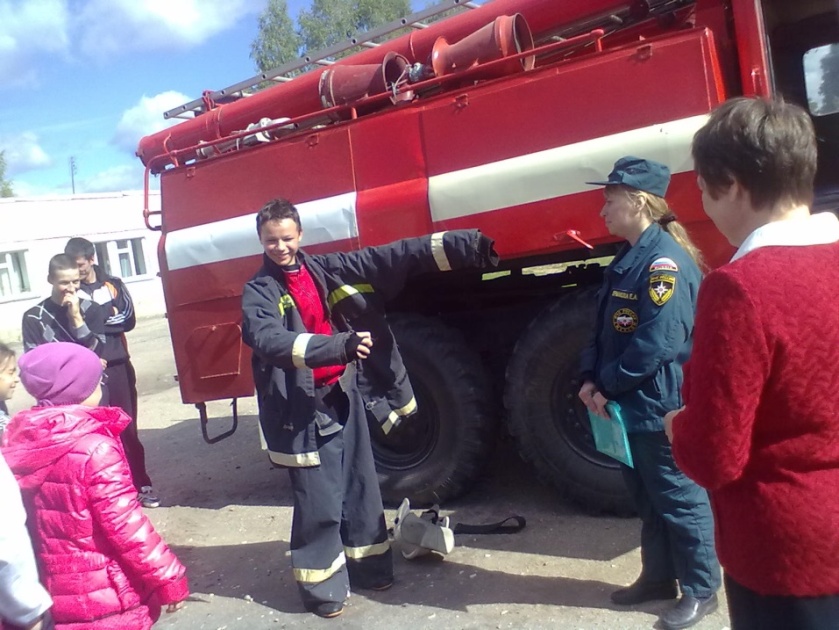 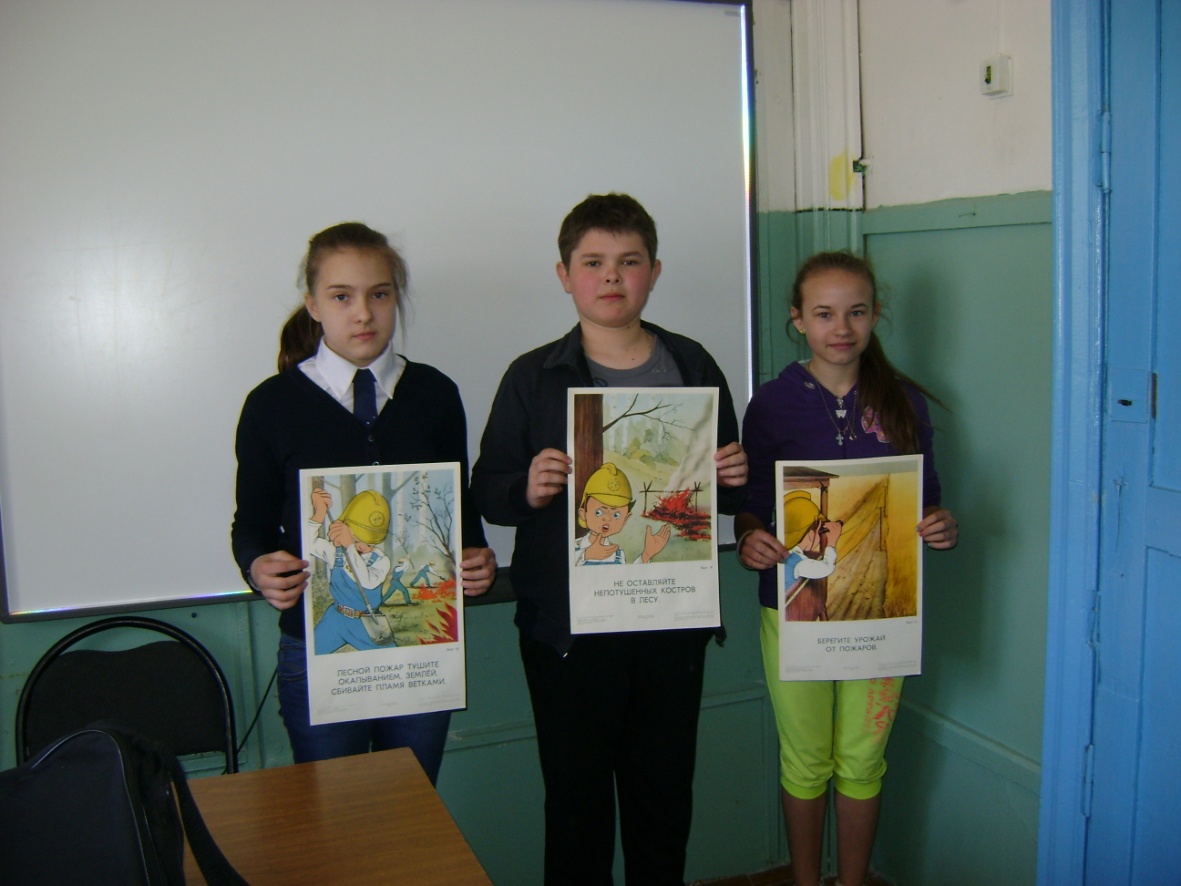 